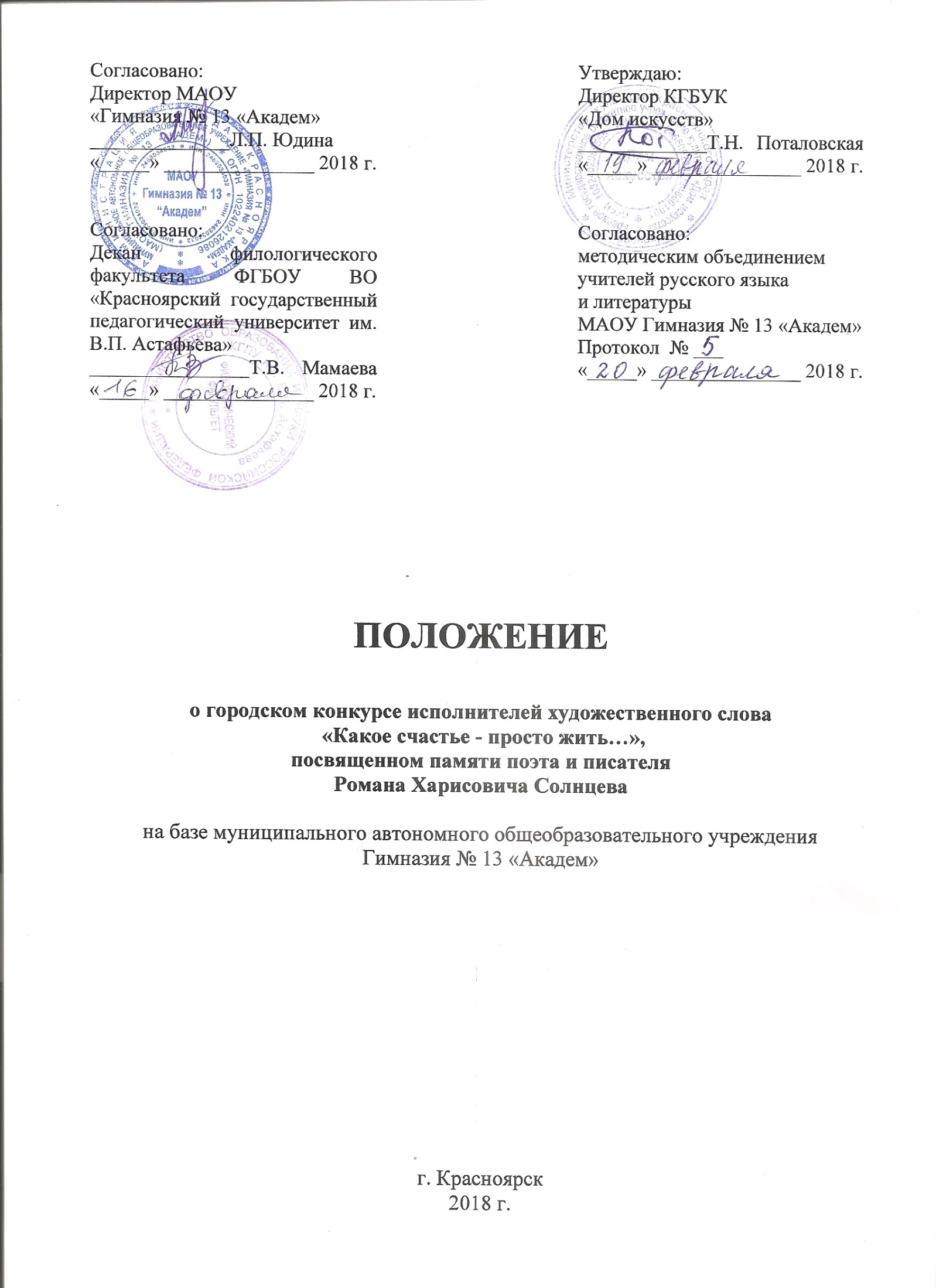 Введение 1.1. Городской конкурс исполнителей художественного слова проводится в рамках дней памяти члена Союза российских писателей, заслуженного работника культуры России, кавалера ордена «Знак Почета», лауреата премий Министерства культуры СССР и Министерства культуры РФ в области драматургии Р.Х. Солнцева (далее – конкурс) и направлен на популяризацию его литературного творчества,  приобщение подрастающего поколения к культурно-историческому наследию. 1.2. Организаторы конкурса: КГБУК «Дом искусств», филологический факультет ФГБОУ ВО «Красноярский государственный педагогический университет им. В.П. Астафьева», МАОУ «Гимназия № 13 «Академ» при поддержке министерства культуры Красноярского края.1.3. Партнеры конкурса:Красноярское региональное представительство Общероссийской общественной организации «Союз российских писателей»;Красноярское региональное отделение Общероссийской общественной организации писателей «Литературное сообщество писателей России»;краевое государственное бюджетное учреждение культуры «Красноярская краевая молодежная библиотека»;муниципальное бюджетное учреждение культуры «Централизованная библиотечная система для детей им. Н. Островского»;некоммерческая организация  «Благотворительный фонд имени Виктора Петровича Астафьева»;кафедра рекламы и социально-культурной деятельности Гуманитарного института ФГАОУ ВО «Сибирский федеральный университет».1.4. Участники: обучающиеся 6 – 11 классов образовательных организаций г. Красноярска. Цель конкурса: 2.1. Конкурс проводится с целью популяризации литературного наследия известного поэта и писателя Р.Х. Солнцева, привлечения  внимания к его творчеству и формирования эстетического вкуса у подрастающего поколения.Задачи конкурса:3.1. развитие интереса к литературе и художественному чтению;3.2. выявление наиболее талантливых чтецов среди подростков образовательных организаций;3.3. развитие навыков выразительного чтения  наизусть художественных произведений;3.4. содействие духовно – нравственному  и патриотическому воспитанию.Организация и проведение конкурса4.1. Оргкомитет конкурса обеспечивает подготовку, проведение и подведение итогов конкурса, мероприятий по распространению информации о конкурсе.4.2. Конкурсные выступления оценивает жюри (писатели, преподаватели, учителя), утвержденное КГБУК «Дом искусств». Условия конкурса 5.1. К участию в конкурсе приглашаются обучающиеся образовательных организаций                                   г. Красноярска. На конкурсе исполняются поэтические, прозаические, драматические произведения по номинациям:индивидуальное исполнение (продолжительность выступления - не более 3 минут);исполнение литературно-сценической композиции (продолжительность выступления - не более 7 минут).5.2. Возрастные категории участников: 6 – 8 классы; 9 – 11 классы.5.3. Для участия в конкурсе необходимо выбрать поэтические или прозаические произведения                       Р.Х. Солнцева (стихи, отрывки из прозаических и драматических произведений).5.4. Количество участников от каждой образовательной организации в номинации «Индивидуальное исполнение»  – по 1  человеку в каждой возрастной категории, в номинации «Литературно-сценическая композиция» –  до 5 человек в каждой возрастной категории. 5.5. Адрес проведения конкурса: Академгородок, 17Г. Телефон для справок: 8-923-300-74-49 (Ноак Элеонора Олеговна, ответственный секретарь конкурса).5.6. Прием ЗАЯВОК осуществляется до 23 апреля 2018 года на email: eleonora.noak@yandex.ru  (Приложение 1).Система оценки выступлений участников конкурса 6.1. Оценка выступления участников производится путем заполнения всеми членами жюри специальной формы оценочного листа и проставления оценок по 5-балльной шкале по каждому из установленных критериев. Итоговая оценка определяется путем суммирования баллов, проставленных участнику всеми членами жюри. 6.2. Критерии оценки: Для номинации «Индивидуальное исполнение»:соответствие теме и целям конкурса; знание текста наизусть;выразительность и чёткость речи; оригинальность исполнения; сценическая культура чтецов;орфоэпия и логика звучащей речи;внешний вид. Для номинации «Литературно-сценическая композиция»:наличие драматургического хода и сценарно-режиссерское решение;соответствие сценария, композиционного построения и оформления выступления видовым особенностям литературно-музыкальной композиции;качество музыкального сопровождения;художественно-сценическое оформление выступления.(На конкурсном прослушивании приветствуется присутствие  в зале групп поддержки участников. Чтение со сцены транслируется через микрофон. Разрешено использовать презентации, музыкальное сопровождение). 6.3. Победители по отдельным номинациям определяются большинством голосов членов жюри.Дата и  место проведения:7.1.  Конкурсное прослушивание  состоится 26 апреля 2018 года в гимназии №13 (Академгородок, 17Г) для двух возрастных категорий: обучающиеся 6-8 классов; обучающиеся 9-11 классов. 7.2. Начало конкурса в 15.00 часов.7.3. По окончании конкурса состоится награждение лауреатов и участников.7.4. Проезд до гимназии №13 «Академ» автобусами: № 2, № 31, № 35, № 38, № 63, № 76, № 83 до остановки «Институт физики».Подведение итогов и награждение победителей8.1. По итогам обсуждения жюри определяет три призовых места среди участников в двух  возрастных категориях (6-8 классы и 9-11 классы) и в двух номинациях (индивидуальное исполнение и исполнение литературно-сценической композиции). 8.2. Церемония награждения состоится 26 апреля 2018  года   после подведения итогов членами жюри. Победители и призеры награждаются дипломами и памятными подарками.8.3. Педагогические работники, подготовившие победителей, призеров и участников конкурса будут награждены благодарственными письмами и сертификатами.Организационный комитет и жюри  конкурса9.1. Организационный комитет (далее - оргкомитет) формируется из числа руководителей и представителей ведущих структурных подразделений учредителей и организаторов конкурса (Приложение 2). 9.2. Оргкомитет формирует состав жюри, рабочую группу и курирует их деятельность в процессе подготовки и проведения конкурса, разрабатывает и утверждает программу, план проведения мероприятий конкурса, разрабатывает смету расходов, руководит подготовкой и проведением мероприятий конкурса, решает вопросы организационного, финансового, кадрового, материально-технического, культурного, информационного обеспечения конкурса, ведет необходимую документацию, готовит  проекты приказов организаторов об итогах конкурса, решает другие общие вопросы.9.3. Оргкомитет имеет право включать в программу дополнительные мероприятия, изменять сроки их проведения или отменять их, организовывать фото- и видеосъемку конкурса. Право решения спорных вопросов принадлежит председателю оргкомитета.9.4. Жюри возглавляет председатель. В состав жюри входят представители творческих союзов, ведущие специалисты в области театрального искусства и педагогики. После утверждения жюри осуществляет свою деятельность автономно, оформляет свое заседание протоколом. 9.5. Жюри оценивает конкурсные исполнения, подводит итоги конкурса, определяет место конкурсанта по итогам исполнения, определяет победителей и призеров конкурса, вносит предложения по введению дополнительных номинаций конкурса и другие предложения, формирует рекомендации по дальнейшему развитию конкурса.9.6. Решение жюри конкурса является окончательным  и пересмотру не подлежит.9.7. Для обеспечения подготовки и проведения мероприятий конкурса оргкомитет создает и организует деятельность рабочей группы. 9.8. Рабочая группа определяет очередность выступлений участников конкурса, запрашивает оценочные листы участников конкурса у жюри и передает ему сводные ведомости по итогам конкурсных исполнений, публично информирует о результатах конкурса, обеспечивает сохранность документов во время конкурса с последующей передачей их оргкомитету конкурса, вносит в оргкомитет предложения и рекомендации по развитию конкурса. Приложение 1ЗАЯВКА на участие в городском конкурсе исполнителей художественного слова  «Какое счастье - просто жить...»,  посвященном памяти поэта и писателя  Романа Харисовича СолнцеваДиректор образовательной  организации                                                                                         ФИОМ.П.Приложение 2СОСТАВорганизационного комитета городского конкурса исполнителей художественного слова  «Какое счастье - просто жить...»,  посвященного памяти поэта и писателя  Романа Харисовича СолнцеваФИО участника (ов) (полностью)ОУ, классНоминация (индивидуальное исполнение, литературно-сценическая композиция)Название выступленияФИО руководителя, подготовившего  Требования к техническому оснащению выступления участников (реквизит,  мультимедиа)Контактный телефон руководителяПоталовская Татьяна Николаевна–директор КГБУК «Дом искусств», член Совета по культуре и просвещению при Губернаторе Красноярского края, член Ассоциации менеджеров культуры Россиипредседатель организационного комитета Юдина Людмила Петровна–директор МАОУ «Гимназия № 13 «Академ», Почетный работник общего образования Российской Федерации, член Совета директоров школ Россиисопредседатель организационного комитета Мамаева Татьяна Владимировна–декан филологического факультета ФГБОУ ВО «Красноярский государственный педагогический университет имени  В.П. Астафьева», заведующий кафедрой общего языкознания, кандидат филологических наук, доцент сопредседатель организационного комитета НоакЭлеонора Андреевна–учитель русского языка и литературы МАОУ «Гимназия № 13 «Академ»ответственный секретарь организационного комитетаАнисимоваЕвгения Евгеньевна–доцент кафедры русского языка, литературы и речевой коммуникации Института филологии и языковой коммуникации ФГАОУ ВО «Сибирский федеральный университет», доктор филологических наук (по согласованию)КарапетьянРустам Анатольевич–член Союза российских писателей, председатель Красноярского регионального представительства Общероссийской общественной организации «Союз российских писателей», член Совета по культуре и просвещению при Губернаторе Красноярского края (по согласованию) Кондрашева Дарья Александровна–исполнительный директор Некоммерческой организации  «Благотворительный фонд имени Виктора Петровича Астафьева», Лауреат премии Фонда имени В.П. Астафьева  (по согласованию)Ноздренко Елена Анатольевна–заведующий кафедрой рекламы и социально-культурной деятельности Гуманитарного института ФГАОУ ВО «Сибирский федеральный университет», кандидат философских наук, доцент, член Общественного совета при министерстве культуры Красноярского края (по согласованию) Саввиных Марина Олеговна–член Союза российских писателей, главный редактор журнала «День и Ночь», член Президиума международного Союза писателей ХХI века, заслуженный работник культуры Красноярского края (по согласованию)СтрельцовМихаил Михайлович –член Союза российских писателей, председатель Красноярского регионального отделения Общероссийской общественной организации писателей «Литературное сообщество писателей России» (по согласованию) Трофимова Анжелика Васильевна–директор КГБУК «Красноярская краевая молодежная библиотека», президент Красноярской молодежной общественной организации «Ассоциация содействия интеллектуальным и развивающим играм» (по согласованию)